Atividades Domiciliar – Distanciamento social Covid-19Atividade de Música Professor: RomuloPeríodo: Setembro 2020As árvores são assimIdentificar a árvore como um ser vivo. Conhecer as partes das plantas: raiz, caule, folha, flor e fruto;Conhecer as árvores atentando para aspectos referentes à sua alimentação, respiração e seu crescimento. O aluno deverá ter em mãos  materiais, como: (lápis cera, lápis madeira, tinta guache (marrom, verde, vermelho, amarelo e outros).                  Entregar a cada criança uma folha de papel sulfite, e pedir que elas desenhem e pintem uma árvore como elas acham que ela é, e com as partes da árvore que ela conhece. Deixar que cada criança use a sua criatividade/imaginação para realizar a sua atividade. 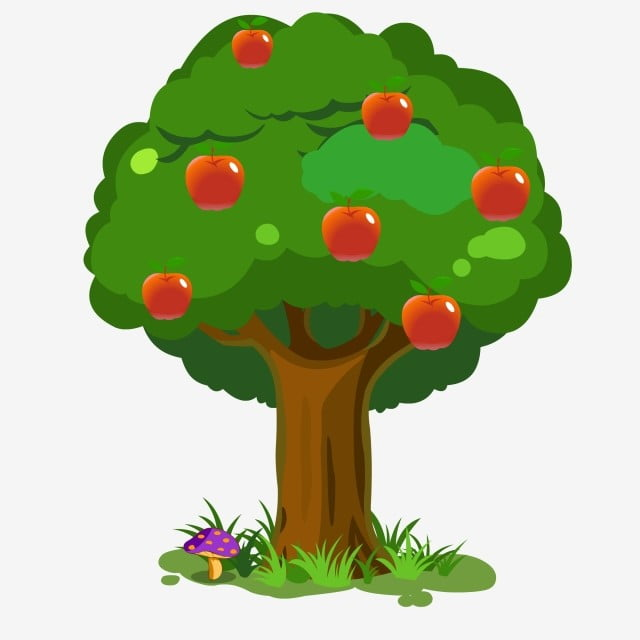 https://www.youtube.com/watch?v=zelEAF6E3ZM